The Commonwealth of MassachusettsExecutive Office of Health and Human ServicesDepartment of Public Health250 Washington Street, Boston, MA 02108-4619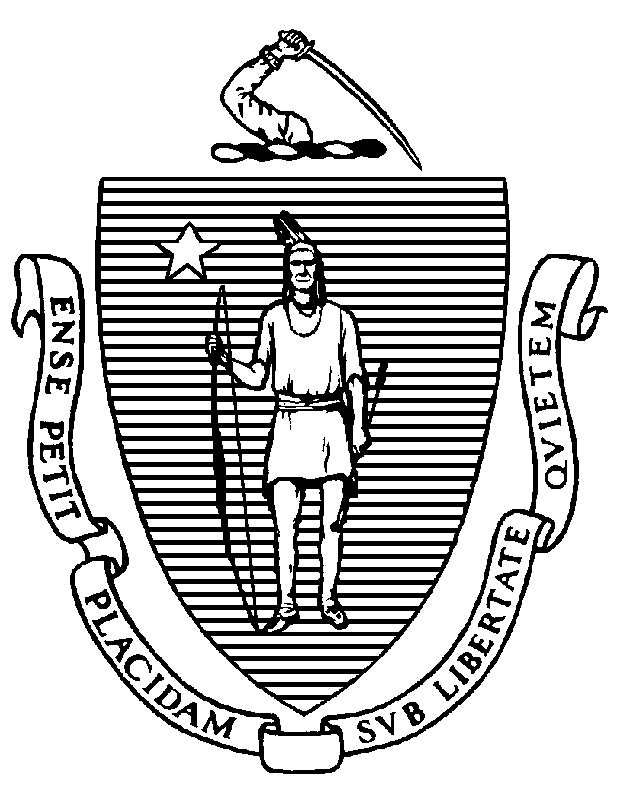 Board of Registration in Podiatry Public MeetingLocation: Virtual Date: September 12, 2023 Time: 10:00 AMCisco WebEx Meeting InformationJoin on your computer, mobile app or room devicehttps://eohhs.webex.com/eohhs/j.php?MTID=m16e16e95a3e2c7d00d0ea51ce25460ca Meeting number: 2530 825 6078Password: h32YjVvfSR6Telephone Information (audio only)+1-617-315-0704 United States Toll (Boston) +1-650-479-3208 United States TollAccess code: 2530 825 6078Housekeeping Matters Roll call for attendance Vote on Minutes: June 13, 2023 Public MinutesNew Items:Board Chair Report: Executive Director Report:Board Counsel Report:Board Business: Prosecutorial Discretion & Alford Plea policies presentation (Jessica Uhing-Luedde)Policy on Delegation of Authority re: Drafting Orders to Show Cause and Consent Agreements to board Counsel and the Prosecution Unit – VOTEPolicy re: Standard Consent Agreement Terms - VOTEDiscussionPolicy on Summary Suspensions Conducted by Boards of Registration Formerly Under the Supervision of the Division of Occupational Licensure – VOTE Open Session for Topics not reasonably anticipated by the Chair 48 hours in advance of meeting.Investigative Matters and Settlement Offers [Closed Session Pursuant to M.G.L. c. 112, § 65C]:Adjournment 